Cell Types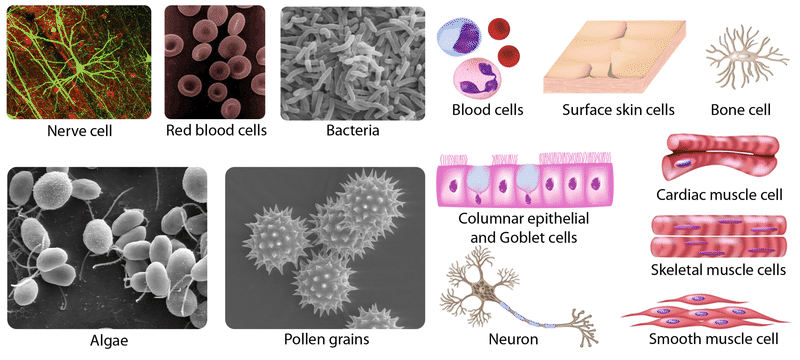 